ANEXO I – EDITAL Nº 37/2023 - FAEPIFORMULÁRIO SOMATÓRIO DE PONTUAÇÃOANEXO II - FORMULÁRIO DE RECURSOIMPETRAÇÃO DE RECURSO CONTRA DO RESULTADO DO EDITAL Nº 37/2023- FAEPI, SELEÇÃO SIMPLIFICADA DE BOLSISTAS PARA O ENCARGO DE FUNÇÕES ADMINISTRATIVAS PARA ATUAR  NOS CURSOS  DE FORMAÇÃO INICIAL E CONTINUADA (FIC) DO PROGRAMA QUALIFICA MAIS, SUBSIDIADO PELA BOLSA FORMAÇÃO, REALIZADO PELA PRÓ REITORIA DE EXTENSÃO, PUBLICADO EM  26 DE JUNHO DE 2023.Eu, ____________________________________________________, servidor deste Instituto Federal de Educação, lotado/vinculado ao setor de __________________; Campus _______, Matrícula SIAPE nº. _________________, Coordenador do Projeto _________________________________, apresento recurso junto a Comissão, conforme a seguir:A decisão objeto de contestação é:______________________________________________________________________________________________________________________________________________________________________________________________________________________________________________________________________________________________________ (explicitar a decisão que está contestando).Os argumentos com os quais contesto a referida decisão são:______________________________________________________________________________________________________________________________________________________________________________________________________________________________________________________________________________________________________Para fundamentar essa contestação, encaminho, em anexo, os seguintes documentos:__________________________________________________________________________________________________________________________________________________________________________________________________________________________________________________________________________________________________________________________________________________________________________________________________________________________________________________________________________________________________________Em _______________, ____ de ___________________ de 2023.__________________________________Assinatura do proponente ANEXO III - DECLARAÇÃO DE DISPONIBILIDADE DE EXERCER ATIVIDADE COMO BOLSISTADECLARO		estar	ciente	e		CONFIRMO	que	o servidor										,SIAPE nº	, ocupante do cargo de			, lotado no (a)		, possui disponibilidade para exercer atividades como BOLSISTA no âmbito do Programa Qualifica Mais e que as atividades a serem desempenhadas por este servidor são compatíveis com sua programação de trabalho regular na Instituição, apresentada acima, e não comprometem a qualidade e o bom andamento das atividades regulares exercidas no IFAM, conforme disposto na Resolução CD/FNDE nº 04/2012.Local,__________________de_____________________________de 2023.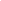 Assinatura e carimbo do Responsável/Chefe ImediatoANEXO IV - DECLARAÇÃO DE NÃO ACÚMULO DE BOLSASEu,			,  SIAPE  nº		, ocupante do cargo de	             ,  lotado	no  (a)		, DECLARO, sob as penas da lei, não receber bolsa paga pelo FNDE.local,________________de__________________de 2023.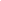 Assinatura e carimbo do ServidorItemSubitemCritério PontuaçãoPontuação máximaPontos (proponentes)Pontos (comissão)1. Formação acadêmica (concluído)Máximo 20 pontosNão cumulativosDoutoradoCurso20201. Formação acadêmica (concluído)Máximo 20 pontosNão cumulativosMestradoCurso15151. Formação acadêmica (concluído)Máximo 20 pontosNão cumulativosEspecializaçãoCurso12121. Formação acadêmica (concluído)Máximo 20 pontosNão cumulativosGraduaçãoCurso10101. Formação acadêmica (concluído)Máximo 20 pontosNão cumulativosTécnicoCurso88Experiência em projetos de ensino, pesquisa e extensãoMáximo 28,5 PontosCoordenação de Projetos de Ensino, Pesquisa, e ExtensãoPor projeto412Experiência em projetos de ensino, pesquisa e extensãoMáximo 28,5 PontosParticipação em Projetos de Ensino, Pesquisa, e Extensão, inclusive como equipe de apoio administrativoPor Projeto39Experiência em projetos de ensino, pesquisa e extensãoMáximo 28,5 PontosAvaliação ou Revisão de Projetos e Manuscritos de Ensino, Pesquisa, e ExtensãoPor edital1,57,5Produção CientíficaMáximo 21 PontosLivro ou Capítulo de LivroPor livro ou Capítulo24Produção CientíficaMáximo 21 PontosRelato de Experiência ou Artigo Publicado na Nexus – Revista de Extensão do IFAMPor relato de experiência e artigo24Produção CientíficaMáximo 21 PontosArtigo científico publicado em outros períodicosPor artigo26Produção CientíficaMáximo 21 PontosTrabalho completo e resumos publicados em anais de eventoPor trabalho0,57Participação em Cursos e eventos de  de ExtensãoMáximo: 16,5 PontosAtuação como parte da equipe de cursos de Extensão, inclusive como equipe de apoio administrativoPor curso19Participação em Cursos e eventos de  de ExtensãoMáximo: 16,5 PontosParticipação como membro de comissão organizadora de eventos de extensãoPor evento0,57,5Tempo de serviço no IFAMMáximo: 14 PontosTempo de serviço no IFAMAno Completo214TOTAL